Publicado en Madrid el 17/01/2018 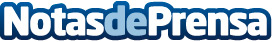 Un programa europeo de sensibilización medioambiental premia el trabajo de dos alumnas de IED MadridEl programa europeo medioambiental que apoya el reciclaje de latas de bebidas 'Cada Lata Cuenta' premia a las alumnas de IED Madrid, Teresa Trillo y María Fernanda Valdés, por su trabajo sensibilizadorDatos de contacto:Laura Velázquez637378149Nota de prensa publicada en: https://www.notasdeprensa.es/un-programa-europeo-de-sensibilizacion_1 Categorias: Educación Ecología http://www.notasdeprensa.es